ACT Math - Set 2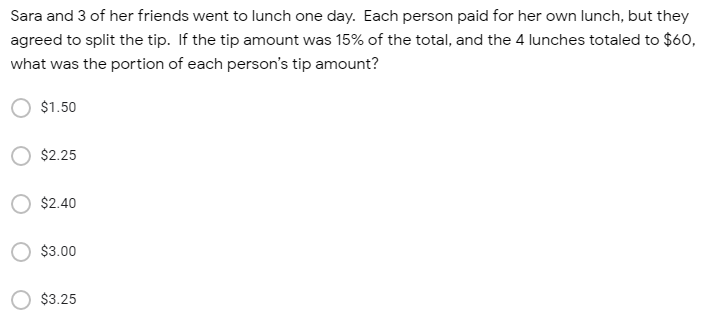 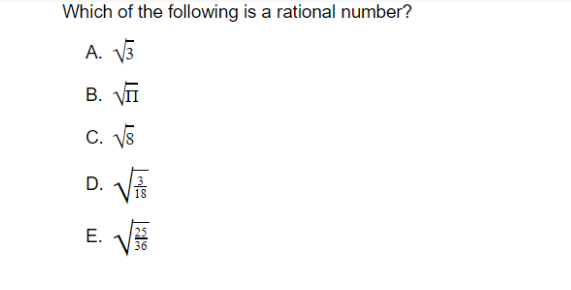 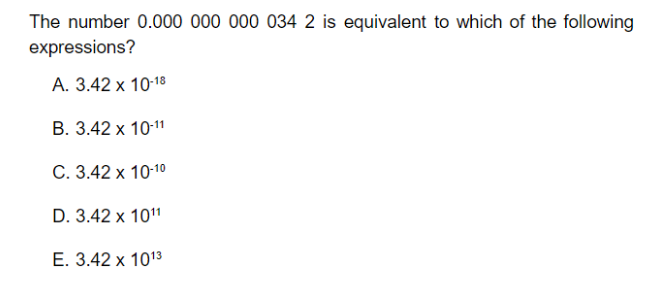 